Ruj. Kami	: PSP/LPI/90/05/2/1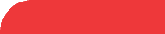 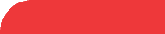 Tarikh	: 25 September 2021KEPADA SESIAPA YANG BERKENAANTuan/Puan,MEMOHON TEMPAT BAGI   PROGRAM  LATIHAN  INDUSTRI   PELAJAR  POLITEKNIK  NILAISESI 1 : 2021/2022 (TEMPOH  LATIHAN : 22 NOVEMBER 2021 – 08 APRIL 2022)Merujuk kepada perkara di atas, sukacita dimaklumkan bahawa pembawa surat ini;adalah seorang pelajar Politeknik Seberang Perai.2.	Beliau dikehendaki menjalani latihan industri selama tempoh di atas sebagai salah satu syarat wajib bagi penganugerahan Diploma Politeknik Kementerian Pengajian Tinggi Malaysia. Untuk makluman, semua pelajar kami dilindungi insuran kemalangan diri di sepanjang tempoh latihan.3.	Sehubungan dengan itu, sukacita sekiranya pihak tuan dapat mempertimbangkan permohonan beliau untuk menjalani latihan industri di firma tuan. Pihak tuan boleh meneliti resume pelajar yang disertakan bersama surat ini bagi tujuan rujukan. 4.	Sekiranya pihak tuan bersetuju menerima pelajar berkenaan, sila isi dan kembalikan surat jawapan yang dilampirkan dengan segera. Surat penempatan rasmi akan dihantar sebelum pelajar melapor diri di firma tuan bagi tujuan pengesahan. Kerjasama dan pertimbangan dari pihak tuan amatlah dihargai.Sekian, terima kasih.  “WAWASAN KEMAKRMURAN BERSAMA 2030”  “BERKHIDMAT UNTUK NEGARA”  Saya yang menjalankan amanah,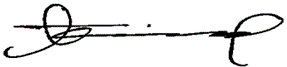  (SAMSUL NIZAM BIN ABD RAHIM) Ketua Unit Perhubungan dan Latihan Industri Politeknik Nilai Negeri SembilanNamaNo. K/PNo. PendaftaranKursus